§956.  Optional reserve calculation1.  Reserve calculation.  Reserves for any category of policies, contracts or benefits as established by the superintendent that are subject to section 953, subsection 2, may be calculated at the option of the insurer according to any standards that produce greater aggregate reserves for that category than those calculated according to the minimum standard provided in section 955, but the rate or rates of interest used for policies and contracts, other than annuity and pure endowment contracts, may not be higher than the corresponding rate or rates of interest used in calculating any nonforfeiture benefits provided.[PL 1993, c. 634, Pt. B, §3 (NEW).]2.  Lower standard of valuation.  Any insurer that adopts any standard of valuation producing greater aggregate reserves than those calculated according to the minimum standard provided in section 955 may adopt, with the approval of the superintendent, any lower standards of valuation, but not lower than the minimum required, except that for the purposes of this section the holding of additional reserves previously determined necessary by the appointed actuary in the opinion required by section 952‑A may not be determined to be the adoption of a higher standard of valuation.[PL 2013, c. 238, Pt. C, §8 (AMD).]SECTION HISTORYPL 1969, c. 132, §1 (NEW). PL 1973, c. 585, §12 (AMD). PL 1979, c. 453, §6 (AMD). PL 1993, c. 634, Pt. B, §3 (RPR). PL 2013, c. 238, Pt. C, §8 (AMD). The State of Maine claims a copyright in its codified statutes. If you intend to republish this material, we require that you include the following disclaimer in your publication:All copyrights and other rights to statutory text are reserved by the State of Maine. The text included in this publication reflects changes made through the First Regular and First Special Session of the 131st Maine Legislature and is current through November 1. 2023
                    . The text is subject to change without notice. It is a version that has not been officially certified by the Secretary of State. Refer to the Maine Revised Statutes Annotated and supplements for certified text.
                The Office of the Revisor of Statutes also requests that you send us one copy of any statutory publication you may produce. Our goal is not to restrict publishing activity, but to keep track of who is publishing what, to identify any needless duplication and to preserve the State's copyright rights.PLEASE NOTE: The Revisor's Office cannot perform research for or provide legal advice or interpretation of Maine law to the public. If you need legal assistance, please contact a qualified attorney.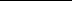 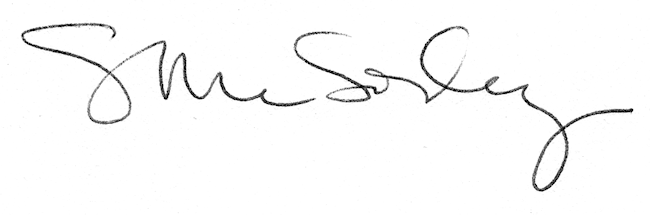 